Name: _______________________________						Block: _______Algebra 2 Honor Spiral 18 - ReviewRational Exponents and Radical Notation Rational Exponents and Radical Notation Rational Exponents and Radical Notation Simplify Completely (no negative exponents):Write each radical as an exponential expression.SimplifyWrite each radical as an exponential expression.SimplifyFunction operations and InversesFunction operations and InversesFunction operations and InversesGiven  and  find each of the following.Given  and  find each of the following.Given  and  find each of the following.Given  and  find each of the following.Given the equation, find the inverse relation.  Then state if the inverse if a function.  Given the graph, sketch the inverse. 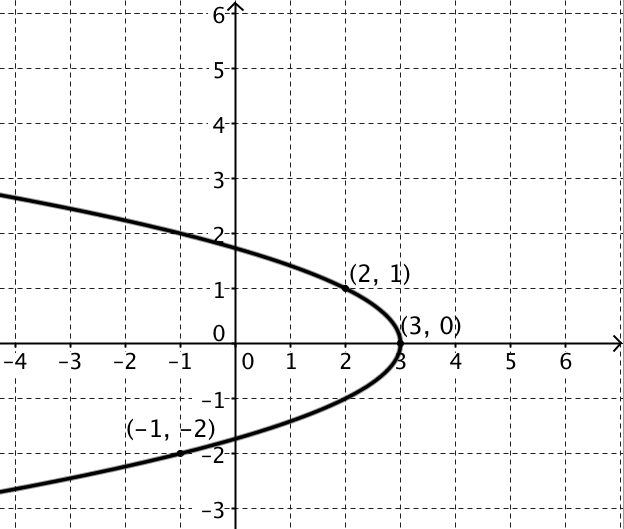 Given the graph, sketch the inverse. Given the graph, sketch the inverse. Radical Functions and EquationsRadical Functions and Equations7.    Graph each function.  Identify its domain and range.  Identify end point or point of inflection, and a couple other points on the graph.8.   Solve each radical equation.  Variation and Graphing Simple Rational FunctionsVariation and Graphing Simple Rational Functions9.  The number of absences of student X is directly related to the number of days of school we’ve had.  If we have had 110 days of school and student X has been absent 15 times how many times will student X be absent in 180 days?10.  z is jointly related to x and y when x = 2, y = 5 and z = 30.  What does z equal when x = 5 and y = 12?  11.  Sketch a graph of each rational function.  Identify all important points and asymptotes.